ZAPROSZENIE NA SPOTKANIEFIRMA PROMAG WRAZ Z GMINĄ KAMIONKA WIELKA  Serdecznie zaprasza mieszkańców i przedsiębiorców Gminy na spotkanie dotyczące dofinansowania  na instalacje fotowoltaiczne do produkcji energii elektrycznej oraz instalacje solarne do podgrzewania wody użytkowej.Spotkanie odbędzie się w dniu 25 Stycznia 2019 roku o godz. 17:00 w sali Gminnego Ośrodka Kultury.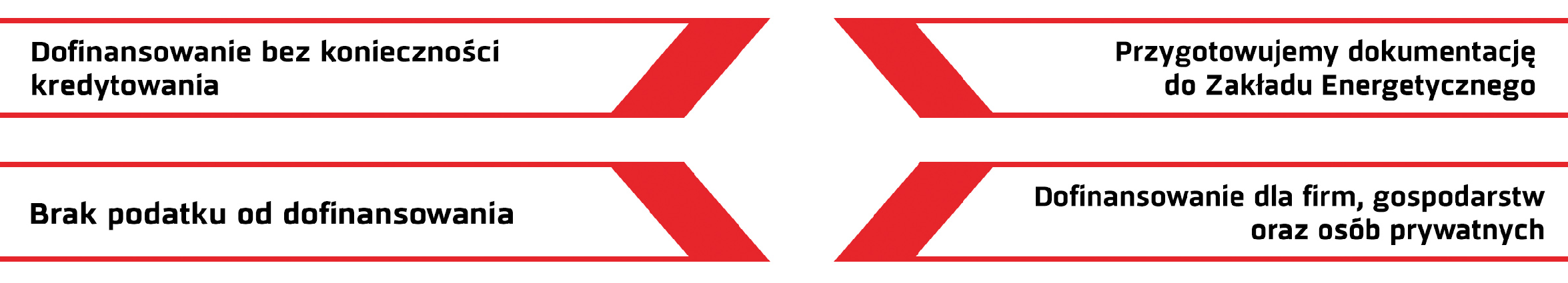 SERDECZNIE ZAPRASZAMYwww.promag-gaz.pl